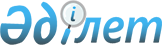 О внесении изменения в решение акима Павлодарского района от 11 марта 2014 года № 9-р "Об образовании избирательных участков в Павлодарском районе"
					
			Утративший силу
			
			
		
					Решение акима Павлодарского района Павлодарской области от 15 января 2016 года № 1-р. Зарегистрировано Департаментом юстиции Павлодарской области 25 января 2016 года № 4903. Утратило силу решением акима Павлодарского района Павлодарской области от 20 декабря 2018 года № 28 (вводится в действие со дня его первого официального опубликования)
      Сноска. Утратило силу решением акима Павлодарского района Павлодарской области от 20.12.2018 № 28 (вводится в действие со дня его первого официального опубликования).
      В соответствии с пунктом 1 статьи 23 Конституционного Закона Республики Казахстан от 28 сентября 1995 года "О выборах в Республике Казахстан", пунктом 2 статьи 33 Закона Республики Казахстан от 23 января 2001 года "О местном государственном управлении и самоуправлении в Республике Казахстан" аким Павлодарского района РЕШИЛ:
      1. Внести в решение акима Павлодарского района от 11 марта 2014 года № 9-р "Об образовании избирательных участков в Павлодарском районе" (зарегистрированное в Реестре государственной регистрации нормативных правовых актов за № 3737, опубликованное в газетах "Заман тынысы" № 14 от 3 апреля 2014 года, "Нива" № 14 от 3 апреля 2014 года) следующее изменение:
      приложение к указанному решению изложить в новой редакции согласно приложению к настоящему решению.
      2. Контроль за исполнением настоящего решения возложить на руководителя аппарата акима Павлодарского района Ташимова Ф. А.
      3. Настоящее решение вводится в действие со дня его первого официального опубликования. Избирательные участки Павлодарского района Избирательный участок № 376
      Центр избирательного участка: село Пресное, улица Ауэзова 3, здание сельского клуба;
      границы избирательного участка: территория села Пресное Чернорецкого сельского округа. Избирательный участок № 377
      Центр избирательного участка: село Караголь, здание начальной школы;
      границы избирательного участка: территория села Караголь Чернорецкого сельского округа. Избирательный участок № 378
      Центр избирательного участка: село Достык, улица Школьная 27, здание средней школы;
      границы избирательного участка: территория села Достык Чернорецкого сельского округа. Избирательный участок № 379
      Центр избирательного участка: село Чернорецк, улица Восточная 2, здание средней школы № 1;
      границы избирательного участка: улицы: 1 Мая, 40 лет Победы, Восточная, Кирова 7, 9, 11, 13, 15/2, 17/1; Комсомольская 2, 3, 5, 7, 8, 9, 10, 11, 12, 13, 14, 16, 18, 20, Лермонтова 1/1, 1/2, 2/1, 2/2, Советов 12, 14, 18, Султанова, Трунова, Тургенева 9, 11, 12, 17, 20, 22, 24 села Чернорецк Чернорецкого сельского округа. Избирательный участок № 380
      Центр избирательного участка: село Набережное, улица Мира 14, здание Дома культуры;
      границы избирательного участка: территория села Набережное Григорьевского сельского округа. Избирательный участок № 381
      Центр избирательного участка: село Жана кала, улица Центральная 36/1, здание сельского клуба;
      границы избирательного участка: территория села Жана кала Григорьевского сельского округа. Избирательный участок № 382
      Центр избирательного участка: село Сычевка, улица Набережная 39, здание сельского клуба;
      границы избирательного участка: территория села Сычевка Черноярского сельского округа. Избирательный участок № 383
      Центр избирательного участка: село Новочерноярка, улица Юбилейная 11, здание Дома культуры;
      границы избирательного участка: территория села Новочерноярка Черноярского сельского округа. Избирательный участок № 384
      Центр избирательного участка: село Черноярка, улица Школьная 63/1, здание фельдшерско-акушерского пункта;
      границы избирательного участка: территория села Черноярка Черноярского сельского округа. Избирательный участок № 385
      Центр избирательного участка: село Госплемстанция, улица Школьная 18, здание средней школы;
      границы избирательного участка: территория села Госплемстанция Мичуринского сельского округа. Избирательный участок № 386
      Центр избирательного участка: село Мичурино, улица Молодежная 13, помещение сельского клуба;
      границы избирательного участка: территория села Мичурино Мичуринского сельского округа. Избирательный участок № 387
      Центр избирательного участка: село Березовка, улица М. Мукатаева 4, здание сельского клуба;
      границы избирательного участка: территория села Березовка Мичуринского сельского округа. Избирательный участок № 388
      Центр избирательного участка: село Зангар, улица Аблайхана 4/1, здание сельского клуба;
      границы избирательного участка: территория села Зангар Зангарского
      сельского округа. Избирательный участок № 389
      Центр избирательного участка: село Коряковка, улица Новая 15/2, здание сельского клуба;
      границы избирательного участка: территория села Коряковка Зангарского сельского округа. Избирательный участок № 390
      Центр избирательного участка: село Аккудык, здание сельского клуба;
      границы избирательного участка: территория села Аккудык Луганского сельского округа. Избирательный участок № 391
      Центр избирательного участка: село Богдановка, здание сельского клуба;
      границы избирательного участка: территория села Богдановка Луганского сельского округа. Избирательный участок № 392
      Центр избирательного участка: село Луганск, улица Ленина 54, здание Дома Культуры;
      границы избирательного участка: территория села Луганск Луганского сельского округа. Избирательный участок № 393
      Центр избирательного участка: село Рождественка, улица Южная 10, здание средней школы;
      границы избирательного участка: территория села Рождественка Рождественского сельского округа. Избирательный участок № 394
      Центром избирательного участка: село Розовка, улица Абая 39, здание средней школы;
      границы избирательного участка: территория села Розовка Рождественского сельского округа. Избирательный участок № 395
      Центр избирательного участка: село Максимовка, улица Гончарова 26, здание сельского клуба;
      границы избирательного участка: территория села Максимовка Рождественского сельского округа. Избирательный участок № 396
      Центр избирательного участка: село Ефремовка, улица Абая 32, здание Дома культуры;
      границы избирательного участка: территории сҰл: Ефремовка, Даниловка Ефремовского сельского округа. Избирательный участок № 397
      Центр избирательного участка: село Красноармейка, улица 60 лет Октября 30, здание Дома культуры;
      границы избирательного участка: улицы: 1 Мая, 60 лет Октября 31, 33, 35, 36, 37, 38, 40, 42, 44, Абая, Береке, Гагарина, Заготзерновская, Западная, Калинина, Кирова, Комсомольская, Кубанская, Лермонтова, Механизаторская, Мирное, Мичурина, Московская, Новая, Октябрьская, Садовая, Степная, Строительная, Тельмана, Терешковой, Целинная, Школьная, Элеваторская села Красноармейка Красноармейского сельского округа. Избирательный участок № 398
      Центр избирательного участка: село Красноармейка, улица 60 лет Октября 26, здание аграрно-технического колледжа;
      границы избирательного участка: улицы: Ленина, Тимирязева, 60 лет Октября 1 А, 2, 3, 4, 5, 6, 7, 8, 9, 10 11, 12, 13, 14, 15, 16, 17, 18, 19/1, 19/2, 20 села Красноармейка, село Шанды Красноармейского сельского округа. Избирательный участок № 399
      Центр избирательного участка: железнодорожная станция Красноармейка, улица К. Сарсекеева 28, здание вокзала;
      границы избирательного участка: территория железнодорожной станции Красноармейка Красноармейского сельского округа. Избирательный участок № 400
      Центр избирательного участка: село Коктобе, дом № 20;
      границы избирательного участка: территория села Коктобе Шакатского сельского округа. Избирательный участок № 401
      Центр избирательного участка: село Шакат, улица К. Маркса 38, здание сельского клуба;
      границы избирательного участка: территории сҰл: Заозерное, Шакат Шакатского сельского округа. Избирательный участок № 402
      Центр избирательного участка: село Толубай, дом № 35, здание мини-центра;
      границы избирательного участка: территория села Толубай Шакатского сельского округа. Избирательный участок № 403
      Центр избирательного участка: село Маралды, улица Аймаутова 2, здание сельского клуба;
      границы избирательного участка: территория села Маралды Шакатского сельского округа. Избирательный участок № 404
      Центр избирательного участка:село Заря, улица М. Маметовой 1, здание сельского клуба;
      границы избирательного участка: территории сҰл: Заря, Подстепное Заринского сельского округа. Избирательный участок № 405
      Центр избирательного участка: село Бирлик, улица Толе би 12, здание сельского клуба;
      границы избирательного участка: территория села Бирлик Заринского сельского округа. Избирательный участок № 406
      Центр избирательного участка: село Жертумсык, улица Исы Байзакова 10 А, здание сельского клуба;
      границы избирательного участка: территория села Жертумсык Заринского сельского округа. Избирательный участок № 407
      Центр избирательного участка: село Каратогай, улица Школьная 1, здание сельского клуба;
      границы избирательного участка: территория села Каратогай Кенесского сельского округа. Избирательный участок № 408
      Центр избирательного участка: село Айтым, улица Темирханова 20, здание сельского клуба;
      границы избирательного участка: территория села Айтым Кенесского сельского округа. Избирательный участок № 409
      Центр избирательного участка: село Новоямышево, улица Кунаева 10, здание Дома культуры;
      границы избирательного участка: территория села Новоямышево Кенесского сельского округа. Избирательный участок № 410
      Центр избирательного участка: село Ольгинка, улица Школьная 8, здание средней школы;
      границы избирательного участка: территория села Ольгинка. Избирательный участок № 411
      Центр избирательного участка: село Чернорецк, улица Трунова 3, здание Дома культуры;
      границы избирательного участка: улицы: Абая, Береговая, Карла Маркса, Кирова 1, 3, Комсомольская 1, 6, Ленина, Лермонтова 1, 4/1, 8, 9, 10, 11, Мира, Пушкина, Советов 1, 2, 3, Тургенева 1, 4, 5, 6, 8, Новая села Чернорецк Чернорецкого сельского округа.
					© 2012. РГП на ПХВ «Институт законодательства и правовой информации Республики Казахстан» Министерства юстиции Республики Казахстан
				
      А. Бабенко

      "СОГЛАСОВАНО"

      Председатель Павлодарской

      районной территориальной

      избирательной комиссии

Т. Кожахметов

      "15" января 2016 года
Приложение
к решению акима
Павлодарского района
от 15 января 2016 года № 1-р